Activity 1 – Quality measuresQuality and Safety CharacteristicsOverarching Question: What are the important qualities of food and how do we measure them and set specifications?Think of up to 3 different foods or beverages. What are their important quality characteristics for safety?Free of spoilage and harmful micro-organisms.Fortification – is this safety or quality or both?Level of preservative – dependent on type.Storage conditions – chilled or ambient? Humidity?Moisture content – affect micro-organism growth.Foreign material/debris – glass in wine, needles in strawberries.What are their important quality characteristics for consumer acceptance or liking?Taste and textureBest before date and quality is still acceptable during that period.Bread – colour, particularly crust. Size e.g. weight of bread. Processed meat – fat, solids and non-fat-solids. These will influence texture as well.Coffee beans – aroma, taste, uniform size and shape. Labelling of beans – provenance.Soft drinks – flavour, colour of soft drink, fizziness.Yoghurt – use by date (safety related too), texture and taste.Wine – flavour, aroma, region of origin, particulate matter presence.Bread – texture – fluffy, stale, crunch. Oranges – colour, flavour, juiciness, presence of black spots, aroma/smell. Size.How would you measure those characteristics?Moisture content. 2 options – use of a moisture analyser. Drying product and measuring difference in weight.Colour – Visual – Munsell colour dictionary. Colourimeter – measure things like RGB (red, green, blue), L*a*b* (lightness, red/green, blue/yellow)Size/Shape. Vernier Calipers. Take photos of items laid out with a ruler. Then use image analysis software to take measurements. Tape measure – circumference for round objects. Group items into small, medium and large. CHE2820 – identify the main shape – oblong, sphere, disk. Then from that identify the key measures. For sphere – diameter is the key characteristic. Disk – diameter and the thickness. Oblong – length, width, height/thickness.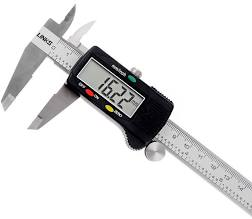 Can you draw up a brief specification table for these characteristics? Use Excel if you like!Either pick out one of your food/beverage examples OR use a chocolate chip biscuit as your basis. Marie Biscuit example here for reference. A future activity will focus on statistical analysis of these characteristics within a packet.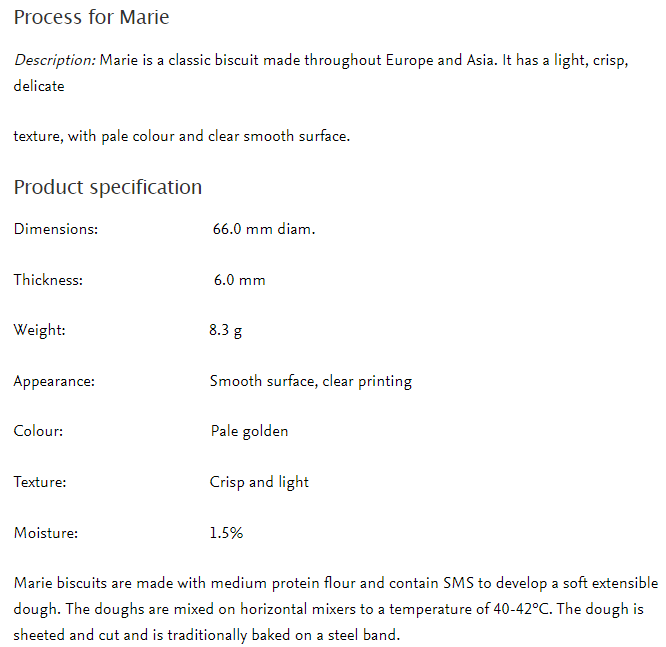 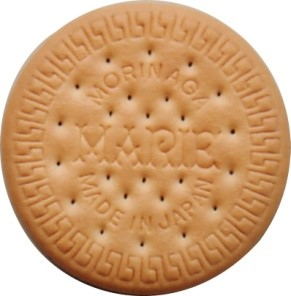 